Emmaus Lutheran School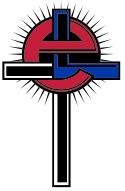 English Language Arts CurriculumRationale based on ScriptureGod is the Creator of all things, including English Language Arts. Our school is committed to providing students with a quality education in English Language Arts so they can function effectively as Christians in their church, community, and country. A quality education in English Language Arts will help students succeed in high school, in the work place, and help them witness to friends, neighbors, and co-workers about our Savior.Exit goals for graduationStudents will demonstrate proficiency, understanding, and/or commitment to the following set of exit goals upon graduation. The level of proficiency of these exit goals will be dependent upon the individual gifts and effort of the student and at what grade the student started attending Emmaus.Demonstrate a positive attitude toward English Language Arts.Understanding the structural parts of sentences, paragraphs, and essays/stories.Ability to write a sentence or paragraph.Ability to find main ideas in paragraphs. Practice in taking apart long sentences to find meaning. Practice in looking for implied meanings in sentences and paragraphs through selection of vocab, word order and emphasis.Using word roots and context to identify word meanings.Exposure to different writing styles.Increased vocabulary emphasis.Peer proof reading exposure.	 Ability to use a bound dictionary.	 Exposure to the library.How to identify prejudiced writing and how to avoid it in students' own writing.Introduction to literary terms.Phonics for sounding out words.	 Introduction to how historical changes have affected writing styles and focus.Exposure to and practice with informational texts.Exposure to research and research techniques.Familiar with common literary devises.Able to read using phonemic skills.Grade specific measureable objectivesAt the end of each school year, students will demonstrate proficiency, understanding, and/or commitment to the following set of grade specific measureable objectives in these classifications: knowledge, skills, and attitudes. The level of proficiency of these measureable objectives will be dependent upon the individual gifts and effort of the student and at what time of year the student started attending Emmaus.KindergartenPhonicsLearn to print top to bottom and left to rightPrint name by correctly using uppercase and lowercase letters on a lineIdentify all uppercase and lowercase letters Print alphabet letters legibly without a modelRecognize and generate rhyming wordsIdentify, blend, segment onset and rimeIdentify, blend, segment syllables in wordsIsolate the beginning, middle, and ending sounds of words Blend sounds into wordsWrite simple CVC words correctly and longer words phoneticallyLearn to read one syllable and common words by sightDistinguish between long and short vowel soundsManipulate phonemes (addition, deletion, substitution)ReadingAsk and answer questions Understand and follow one and two step spoken directionsDemonstrate comprehension of stories by orally retelling or acting out Identify story structure - beginning, middle, and endSequence eventsIdentify characters, setting, and main idea of a storyMake predictionsMake connections to background knowledgeMake connections between and across different textsUse pictures to help understand textFirst GradeHoughton Mifflin JourneysPhonicsLowercase and uppercase lettersWord familiesShort and long vowelsBlendsDigraphsVowel teamsHard and Soft ConsonantsR-Controlled VowelsVowel DiphthongsSilent LettersCompound wordsContractionsSynonyms and antonyms HomophonesABC orderGrammarSentences PartsTypesPunctuationNounsCommon and Proper NounsSingular and Plural NounsVerbsAction and Linking VerbsPresent and Past VerbsIrregular VerbsAdjectivesAdverbsPronounsReadingJourneys CurriculumStudents read several stories each week from a basal, leveled reader, or picture book Students learn and practice the following Comprehension Strategies:Activating and Using Appropriate Background KnowledgePredicting OutcomesDrawing ConclusionsCreating Mental ImagesThink AloudText StructureStory StructureInformational Text StructuresVisual Representations of TextSummarizationQuestioningCause and EffectComprehension MonitoringUnderstanding Literary TechniquesSpellingIncluded in Journeys curriculumStudents are tested on a list of words at the end of the week.Students work with the spelling words and complete several pages that focus on word meaning, ABC order, rhyming, etc.Second GradeHoughton Mifflin JourneysPhonicsshort and long vowels a, ishort and long vowels o, u, esounds of gconsonant blends with r, l, sfinal blends nd, ng, nk, nt, ft, xt, mpdouble consonants and ckconsonant digraphs th, sh, wh, ch, tch, phbase words and endings –ed, -ingcontractionsbase words and endings –s, -esvowel digraphs ai, ay, ee, ealong o (o, oa, ow)compound wordsbase words and endings –ed, -inglong I (i, igh, ie, y)long e sound for y     changing y to iwords with arwords with or, orewords with er, ir, urwords ending in –er, -estsuffixes –y, -ly, -fulprefixes re-, un-, over-, pre-, mis-words with au, aw, ai, o, aoo, ew, use, ouwords with oo (book)ow, oulong vowels a and ilong vowels o and eGrammarsubjects and predicatessimple sentencestypes of sentencesnounssingular and plural nounsplural nounsproper nounscompound wordsverbs in the presentpresent, past, futurecompound wordsexpanding and rearranging compound sentencesquotation marksabbreviationspronounsverb agreementthe verb becommas in dates and placescommas in a seriesadjectivesusing adjectivesirregular verbscontractionsadverbspossessive nounspossessive pronounsadjectives and adverbsReading Skillsequence of eventscompare and contrastauthor’s purposecause and effectstory structuretext and graphic featuresdrawing conclusionsmain idea and detailscharactersfact and opinionconclusionsauthor’s word choicepoint of viewfigurative languagetext and graphic featuresusing contextVocabularyalphabetical orderglossary multiple-meaning wordscontext cluesbase words and –ed , -ing endingsbase words and prefixes un-, re-homophonescompound wordssynonymsbase words and suffixes –er, -estprefixes pre-, mis-figurative languageusing a dictionarysuffix –lyroot wordshomographsantonymssuffixes –y and –fulshades of meaningprefix over-dictionary workidiomscompound wordsusing contextmultiple-meaning wordsshades of meaningclassifyroot wordsSpellingIncluded in Journeys curriculumStudents are tested on a list of words each week.Students work with the spelling words and complete several pages that focus on word meaning, ABC order, rhyming, etc.Third GradeHoughton Mifflin JourneysPhonicsShort VowelsVCe spellingsLong a and Long e spellingsLong o spellingsLong i spellingsMore Short and Long VowelsThree-letter ClustersUnexpected Consonant Spellings/ow/, /ou/Vowel sound in talkoy and oiHomophonesContractionsVowel + /r/Vowel + /r/ in nurseVowel + /r/ in air and fear/j/ and /s//k/ and /kw/Sounds in spoon and woodCompound Words-ed and –ingChanging y to iSuffixes –ful, -ly, and –erPrefixes re-, un-Suffixes –less, -nessVCCV PatternDouble ConsonantsWords with ough and aughWords ending in –er or –leWords Beginning with a- or be-GrammarSimple SentencesKinds of SentencesCompound SentencesCommon and Proper NounsPlural Nouns with –s and –esVerbsVerb TensesUsing CommasAbstract NounsPronouns and AntecedentsMore Plural NounsQuotationsSubject-Verb AgreementPronoun-Verb AgreementAdjectives and ArticlesAdjectives that comparethe Verb be and helping verbsIrregular VerbsAdverbsAdverbs that CompareMaking ComparisonsPossessive Nouns and PronounsComplex SentencesWords that CompareAbbreviationsContractionsCommas in SentencesPrepositionsCorrect PronounsReading SkillStory StructureDrawing ConclusionsCharactersCompare and ContrastCause and EffectSequenceText and Graphic FeaturesMain Idea and DetailsThemeAuthor’s PurposeComparisonsFact and OpinionVocabularyContext CluesDictionary/GlossaryAntonymsWord FamiliesPrefix mis-Suffixes –able, -ibleSynonymsContext CluesDictionary/GlossaryShades of MeaningSuffixes –less, -ful, -ousIdiomsHomophones and HomographsPrefixes in-, im-ThesaurusSuffix –lyWord RootsPrefixes pre-, re-, bi-Prefix non-Word RootsSuffixes –er, -est AnalogiesSuffix –ionPrefixes un-, dis-Compound WordsSpellingIncluded in Journeys curriculumStudents are tested on a list of words at the end of the week.Students work with the spelling words and complete several pages that focus on word meaning, ABC order, rhyming, etc.Fourth GradeHoughton Mifflin JourneysPhonicsShort and Long aShort and long eShort and long iShort and long oHomophonesShort u long and short ooou soundsVowel + rCompound WordsWords with –ed, or –ingFinal Long eChanging Final y to iWords with /k/, /ng/, /kw/Words with Final /j/, and /s/Prefixes re-, un-, dis-Suffixes –ful, -less, -ness, -mentVCCV patternVCV patternVCCV and VCV patternsVCCCV patternVV patternFinal Schwa + /r/ soundsFinal Schwa + /l/ soundsThree- Syllable WordsWords with Silent ConsonantsUnusual SpellingsGrammarWhat is a sentence?Kinds of sentencesQuotationsFragments and Run-On SentencesProper NounsVerbsVerb TensesProgressive Verb TensesCompound and Complex SentencesPronounsFrequently Confused WordsPossessive NounsModal AuxiliariesParticiplesIrregular VerbsAdjectivesAdverbsPrepositions and Prepositional PhrasesRelative Pronouns and AdverbsAbbreviationsComparative and Superlative Adjectives and AdverbsNegativesPunctuationCommasProper MechanicsMaking ComparisonsPossessive PronounsCorrect PronounsPronoun ContractionsReading SkillStory StructureAuthor’s PurposeCause and EffectThemeCharactersStory StructureFact and OpinionCharactersDrawing ConclusionsMaking GeneralizationsText and Graphic FeaturesMain Idea and DetailsCompare and ContrastSequence of EventsVocabularyPrefixes re-, un-, dis-Prefixes in-, im-, il-, irUsing contextPrefixes non-, mis-Reference MaterialsSuffixes –y, -ousGreek and Latin Word Parts phon, photo, graph, auto, teleFigurative LanguageAntonymsShades of MeaningSuffixes –ful, -less-, -ness, -mentSynonymsGreek and Latin Word Parts spect, struct, tele, visSuffixes –able, -ibleUsing ContextSuffixes –ion, -ation, -itionAdages and ProverbsPrefixes pre-, inter-, ex-Suffixes –ed, -lyGreek and Latin Word Parts  meter, therm, aud, facGreek and Latin Word PartsAnalogiesPrefixes  con-, com-, in-, im-Word OriginsSuffixes –er, -or, -istSpellingIncluded in Journeys curriculumStudents are tested on a list of words at the end of the week.Students work with the spelling words and complete several pages that focus on word meaning, ABC order, rhyming, etc.Fifth GradeSentencesWhat is a Sentence?4 kinds of sentences Subjects & PredicatesSimple Subjects and PredicatesSubjects in ImperativesConjunctionsRun-on SentencesNounsWhat is a noun?Singular & plural nounsMore plural nounsCommon and proper nounsCapitalizing proper nouns Possessive nounsUsing Exact NounsVerbsAction VerbsBeing Verbs and Linking verbsMain verbs and Helping verbsDirect objectsTenses of verbs (present, past, future)Using present tense (subject/verb agreement)Subject-Verb AgreementAgreement with be and haveTroublesome verb pairs (can/may, sit/set)Contractions with notRegular and Irregular VerbsMore irregular verbsVerb phrases with haveTeach/Learn; Let/LeaveAdjectivesWhat is an Adjective?Articles and DemonstrativesComparing with AdjectivesComparing with good and badProper AdjectivesCapitalization and PunctuationCorrect SentencesProper Nouns and AdjectivesCommas in a SeriesMore uses of commasInterjectionsAbbreviationsQuotations TitlesPronounsSubject and Object PronounsUsing I and mePossessive PronounsContractions with PronounsDouble SubjectsUsing we and us with NounsHomophonesAdverbs and PrepositionsAdverbsComparing with AdverbsAdjective or Adverb?NegativesPrepositionsPrepositional phrases Pronouns in prepositional phrasesPrepositions and AdverbsReadingStudents read novels and answer factual and application questions, working with a variety of literary devices, comprehension strategies and learning basic annotating skills.5th-6th Reading Novel Selection Call It CourageFrom the Mixed-up Files of Mrs. Basil E. FrankweilerHatchetHolesIsland of the Blue DolphinsNumber the StarsShilohSkinnybonesThomas EdisonTrumpet of the SwanWriting a Personal NarrativeWhat Makes a Great Personal Narrative?Organizing Your NarrativeGood Beginnings and EndingsWriting with a VoiceWriting to Express an OpinionWhat makes a Great Opinion Essay?Supporting Your OpinionElaborating Your ReasonsOrganizing Your ReasonsElaborating DetailsWriting with VoiceRevising and EditingWriting to Compare and ContrastWhat makes a Great Compare-Contrast Essay?Organizing Your EssayTopic Sentences and Transitional WordsElaborating Word Choice and DetailsSentence FluencyRevising and EditingSpellingGrades 1st-8th use Houghton Mifflin for spelling. Each week students are tested on a list of words at the beginning and end of the week.Students also complete several unit pages that work on vocabulary, homophones, antonyms, phonics, etc.Sixth GradeNounsDefining and Recognizing NounsWriting with nounsSingular & plural nounsCommon and proper nounsCapitalizing proper nouns Possessive nounsCompoundsVerbsWriting with action verbsLinking verbsMain verbs and helping verbsDirect objectsTransitive and Intransitive VerbsTenses of verbs (present, past, future)Principal parts of verbsUsing irregular verbsTroublesome verb pairs (can/may, sit/set, lie/lay, teach/learn)PrefixesAdjectives and AdverbsWriting with Adjectives Articles and DemonstrativesComparing with adjectivesProper AdjectivesAdjective suffixesWriting with adverbsComparing with adverbsAdverbs before adjectives and other adverbsUsing adverbs and adjectivesUsing negative wordsCapitalization and PunctuationWriting with CommasReviewing End PunctuationProper Nouns and AdjectivesCommas in a SeriesUses of commasAbbreviationsQuotations TitlesPronounsWriting with pronounsPronouns and AntecedentsSubject and Object PronounsPossessive PronounsPronouns after Linking VerbsUsing who, whom, whoseUsing we and us with NounsIndefinite PronounsHomophonesPrepositional PhrasesWriting with prepositional phrasesAdjective PhrasesAdverb PhrasesUsing Prepositions CorrectlyPrepositions and AdverbsIdiomsSentencesWriting sentences 4 kinds of sentences Complete Subjects & PredicatesSimple Subjects and PredicatesCompound SubjectsCompound PredicatesCompound and Complex SentencesConjunctionsAvoiding Fragments and Run-on SentencesHomographsReadingStudents read novels and answer factual and application questions, working with a variety of literary devices, comprehension strategies and learning basic annotating skills.5th-6th Reading Novel Selection Call It CourageFrom the Mixed-up Files of Mrs. Basil E. FrankweilerHatchetHolesIsland of the Blue DolphinsNumber the StarsShilohSkinnybonesThomas EdisonThe Trumpet of the SwanThe Best Christmas Pageant EverWriting to PersuadeWhat makes a Great Persuasive Essay?Supporting Your GoalElaborating Your ReasonsUsing Persuasive StrategiesOrganizing Your ArgumentEvaluating Your Persuasive EssayRevising and EditingWriting A Research ReportWhat makes a Great Research Report?Finding the Best InformationOrganizing Your ReportWriting from an OutlineIntroductions and ConclusionsAdding Graphics and VisualsRevising and EditingEvaluating Your Persuasive EssayRevising and EditingWriting a StoryWhat makes a Great Story?Developing PlotDialogueNarrating Your StoryElaborating Word Choice and DetailsSpellingGrades 1st-8th use Houghton Mifflin for spelling. Each week students are tested on a list of words at the beginning and end of the week.Students also complete several unit pages that work on vocabulary, homophones, antonyms, phonics, etc.Seventh GradeSentencesKinds of SentencesComplete Subjects and Complete PredicatesSimple Subjects and Simple PredicatesFinding the SubjectConjunctionsFragments and Run-onsNounsKinds of Nouns Compound and Collective NounsSingular and Plural Nouns Possessive Nouns Exact NounsVerbsKinds of Verbs Verbs PhrasesSimple Verb TensesForms of be, have and doPerfect TensesIrregular Verbs More Irregular Verbs Progressive Forms Transitive and Intransitive Verbs Direct and Indirect Objects Predicate Nouns and Adjectives Active and Passive Voices Subject-Verb AgreementInverted and Interrupted Order Lie, lay; rise, raise; sit, setBring, take; let, leave; lend, loanModifiersAdjectives Comparing with Adjectives Adverbs Comparing with Adverbs NegativesAdjective or AdverbCapitalization and PunctuationCorrect SentencesProper Nouns and AdjectivesInterjectionsUses for CommasMore Uses for CommasDates, Addresses, and LettersDirect QuotationTitlesSemicolons and ColonsAbbreviationsApostrophesHyphens, Dashes, and ParenthesesPronounsPronoun and AntecedentsPersonal PronounsSubject and Object PronounsPronouns in Compound Subjects and ObjectsPossessive PronounsInterrogative Pronouns Demonstrative PronounsIndefinite PronounsReflexive and Intensive PronounsHomophonesPrepositional PhrasesPrepositional Phrases Pronouns after PrepositionsAdjective PhrasesAdverb PhrasesPlacing Phrases CorrectlyChoosing Correct PrepositionsComplex SentencesClausesCompound and Complex SentencesForming Complex and Compound-Complex SentencesReadingStudents read novels and answer factual and application questions, working with a variety of literary devices, comprehension strategies and learning basic annotating skills.7th-8th Reading Novel Selection Across Five AprilsAL CaponeCheaper by the DozenFrom the Mixed-up Files of Mrs. Basil E. FrankweilerManiac MageeMoccasin TrailMy Side of the MountainNo Promises in the WindThe Pushcart WarThe Sign of the BeaverTuck EverlastingLiterary Devices taught while reading novels:SettingNarrator point of viewSymbolismImageryAllegoryTonePlotMajor CharactersMinor CharactersConflictThemesMoodForeshadowingIronyPersonificationPoetry UnitRead and Listen to poetryDiscuss poetryExplain poetryWrite an autobiographical poem and an acrostic poemExplore different types of poetryWriting to Express an OpinionWhat makes a Great Opinion Essay?Supporting Your OpinionElaborating Your ReasonsOrganizing Your ReasonsWriting with VoiceRevising and EditingWriting to Compare and ContrastWhat makes a Great Compare-Contrast Essay?Organizing Your EssayTopic SentencesElaborating Word Choice and DetailsSentence FluencyRevising and EditingWriting a Personal NarrativeWhat Makes a Great Personal Narrative?Organizing Your NarrativeGood Beginnings and EndingsWriting with a VoiceSpellingGrades 1st-8th use Houghton Mifflin for spelling. Each week students are tested on a list of words at the beginning and end of the week.Students also complete several unit pages that work on vocabulary, homophones, antonyms, phonics, etc.Eighth GradeSentencesKinds of SentencesComplete Subjects and Complete PredicatesSimple Subjects and Simple PredicatesFinding the SubjectCompound Subjects and Compound Predicates Compound Sentences ConjunctionsComplex Sentence Fragments and Run-onsNounsKinds of Nouns Compound and Collective NounsSingular and Plural Nouns Possessive Nouns Exact NounsVerbsKinds of Verbs Verbs PhrasesTensesForms of be, have, and doIrregular Verbs More Irregular Verbs Progressive Forms Transitive and Intransitive Verbs Direct and Indirect Objects Predicate Nouns and Adjectives Active and Passive Voices Subject-Verb AgreementMore about Subject-Verb Agreement Inverted and Interrupted Order Lie, lay; rise, raise Affect, effect; accept, except ModifiersAdjectives Comparing with Adjectives Adverbs Comparing with Adverbs NegativesAdjective or Adverb?Capitalization and PunctuationInterjections Sentences and Interjections Proper Nouns and Proper AdjectivesUses for Commas More Uses for Commas Dates, Addresses, and letters Quotation Marks Titles of Long WorksColons and Semi-ColonsAbbreviations and NumbersApostrophesHyphens, Dashes, and ParenthesesPronounsPersonal and Possessive Pronouns Pronoun AntecedentsPronoun CaseInterrogative Pronouns Demonstrative PronounsIndefinite PronounsReflexive and Intensive PronounsChoosing the Right Pronoun PhrasesPrepositional Phrases Prepositional Phrases as Modifiers Choosing Correct PrepositionsVerbals: ParticiplesParticipial Phrases Verbals: Gerunds Gerund Phrases Verbals: InfinitivesInfinitive PhrasesClausesIndependent and Subordinate ClausesAdjective ClausesAdjective Clauses with who, whom, and whoseEssential and Nonessential ClausesAdverb ClausesNoun ClausesReadingStudents read novels and answer factual and application questions, working with a variety of literary devices, comprehension strategies and learning basic annotating skills 7th-8th Reading Novel Selection Across Five AprilsAl CaponeCheaper by the DozenFrom the Mixed-up Files of Mrs. Basil E. FrankweilerManiac MageeMoccasin TrailMy Side of the MountainNo Promises in the WindThe Pushcart WarThe Sign of the BeaverTuck EverlastingLiterary Devices taught while reading novels:SettingNarrator point of viewSymbolismImageryAllegoryTonePlotMajor CharactersMinor CharactersConflictThemesMoodForeshadowingIronyPersonificationPoetry UnitRead and listen to poetryDiscuss poetryExplain poetryExplore different types of poetryWrite a haiku and a limerickWriting a StoryWhat makes a Great Story?Developing PlotDialogueNarrating Your StoryElaborating Word Choice and DetailsWriting to PersuadeWhat makes a Great Persuasive Essay?Supporting Your GoalElaborating Your ReasonsUsing Persuasive StrategiesOrganizing Your ArgumentEvaluating Your Persuasive EssayRevising and EditingWriting A Research ReportWhat makes a Great Research Report?Finding the Best InformationOrganizing Your ReportWriting from an OutlineIntroductions and ConclusionsAdding Graphics and VisualsRevising and EditingEvaluating Your Persuasive EssayRevising and EditingSpellingGrades 1st-8th use Houghton Mifflin for spelling. Each week students are tested on a list of words at the beginning and end of the week.Students also complete several unit pages that work on vocabulary, homophones, antonyms, phonics, etc.Evidence of continuity from grade to gradeThe curriculum is constructed using skill-based measurable objectives so that the knowledge, attitudes, and skills learned in each grade form building blocks for what is taught in the succeeding grades.Assessment of the academic growth and achievement of each studentEach individual teacher will assess the academic growth of their students on a regular basis through a variety of methods (e.g., daily questioning, worksheets, class participation, quizzes, tests, projects, and presentations). K1st2nd 3rd4th5th6th7th8thObjectivesxxxxxxxxx8 Parts of Speech: Nounsxxxxxxxxx8 Parts of Speech: Verbsxxxxxxxxx8 Parts of Speech: Adjectivesxxxxxxx8 Parts of Speech: Adverbsxxxxxxxx8 Parts of Speech: Pronounsxxxxxx8 Parts of Speech: Prepositionsxxxxxx8 Parts of Speech: Conjunctionsxxxxxxxxx8 Parts of Speech: InterjectionsxxxxxxxxxUnderstanding the structural parts of sentences, paragraphs, and essays/storiesxxxxxxxxxAbility to write a sentence or paragraphxxxxxxxxAbility to find main ideas in paragraphsxxxxPractice in taking apart long sentences to find meaningxxxxxxPractice in looking for implied meanings in sentences and paragraphs through selection of vocab, word order and emphasisxxxxxxxxUsing word roots and context to identify word meaningsxxxxxxxxxExposure to different writing stylesxxxxIncreased vocabulary emphasisxxxxxxxPeer proof reading exposurexxxxAbility to use a bound dictionaryxxxxxxExposure to the libraryxxHow to identify prejudiced writing and how to avoid it in students' own writingxxxxxxxxxIntroduction to literary termsxxxxxxxxxPhonics for sounding out wordsxxIntroduction to how historical changes have affected writing styles and focusxxxxxxxxxExposure to and practice with informational textsxxxxExposure to research and research techniques